Opis napretka projekta (koji se podnosi PT-u 1)Izvješće br. ___Aktivnosti provedene u izvještajnom razdoblju< Ovdje je potrebno opisati sve provedene aktivnosti u izvještajnom razdoblju. Ukoliko je primjenjivo, napredak je potrebno opisati na razini svake podaktivnosti za pojedinu aktivnost navedenu u Prijavnom obrascu.>Aktivnost projekta 1: <naziv aktivnosti projekta>Doprinos rezultatima projekta i pokazateljima< ovdje je potrebno u odnosu na aktivnosti navedene pod točkom 1. opisati u kojoj je mjeri ostvaren doprinos rezultatima i pokazateljima projekta >Rizici< ovdje je potrebno navesti situacije koje bi mogle dovesti, ili su u izvještajnom razdoblju dovele, do kašnjenja u provedbi aktivnosti/projekta ili ako na neki drugi način imaju negativan utjecaj na postizanje rezultata i pokazatelja projekta te koje su mjere poduzete za ublažavanje tih situacija i eventualnih posljedica >Planirane aktivnosti < ovdje je potrebno navesti koje su aktivnosti/podaktivnosti planirane u sljedećem izvještajnom razdoblju >5. Dodatni rezultati provedbe projekta<ovdje se navode popratni pozitivni efekti provedbe projekta, rezultati i učinci. Potrebno je navesti one rezultate koji projektnim prijedlogom nisu predviđeni i za koje ne postoji obveza izvještavanja kroz Zahtjeve za nadoknadom sredstava, Završno izvješće ili Izvješće nakon provedbe projekta; posebno naglasiti ukoliko se radi o zaštiti intelektualnog vlasništva, transferu znanja i tehnologije ili komercijalizaciji rezultata>U < umetnuti  mjesto  >, dana  < umetnuti  datum i godinu > < odabrati: prijavitelj ili  osoba po zakonu ovlaštena za zastupanje prijavitelja >Funkcija < umetnuti  >  Potpis < umetnuti  >  i pečat  < umetnuti  >  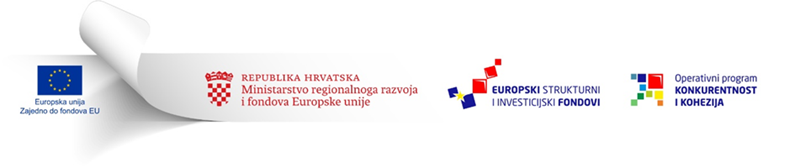 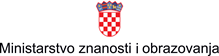 Ovaj Poziv se financira iz Europskog fonda za regionalni razvojOvaj Poziv se financira iz Europskog fonda za regionalni razvojNaziv ProjektaKod ProjektaKorisnikTrajanje Ugovora o dodjeli bespovratnih sredstavaIzvještajno razdobljeKontakt osoba korisnika< navesti ime, prezime i kontakt podatke:  e-mail adresu i telefon >Aktivnost/ Podaktivnost 1Unijeti naziv aktivnosti/podaktivnostiOpis aktivnostiOpisati napredak u izvještajnom razdoblju, odnosno, ako je primjenjivo, zašto isti nije postignut te koji su daljnji planirani koraci unutar aktivnosti/podaktivnostiVrijemeNavedite predviđeni početak i završetak provedbe aktivnosti/podaktivnosti u skladu s planom aktivnosti iz Prijavnog obrasca, kao i novi, ako je došlo do promjeneIzlazni rezultatNavedite očekivani ishod/rezultat provedbe ove aktivnosti/podaktivnosti te je li postignut